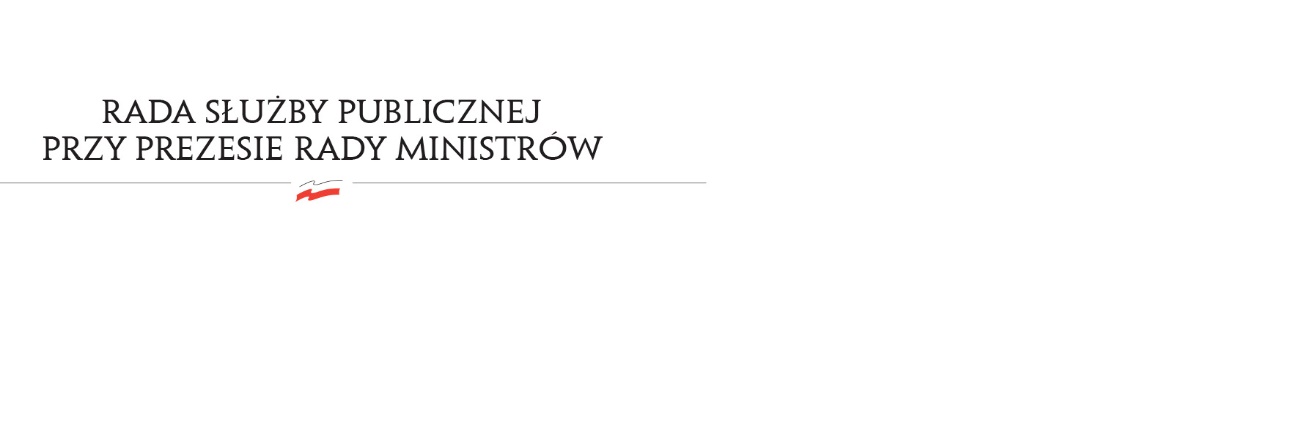 RSP.3613.14.2018.MB	Uchwała nr 42Rady Służby Publicznejz dnia 4 grudnia 2018 rokuw sprawie: projektu ustawy o zmianie ustawy o biegłych rewidentach, firmach audytorskich oraz nadzorze publicznym Rada Służby Publicznej pozytywnie opiniuje projekt ustawy o zmianie ustawy o biegłych rewidentach, firmach audytorskich oraz nadzorze publicznym, w części dotyczącej służby cywilnej 
po uwzględnieniu uwag Szefa Służby Cywilnej.